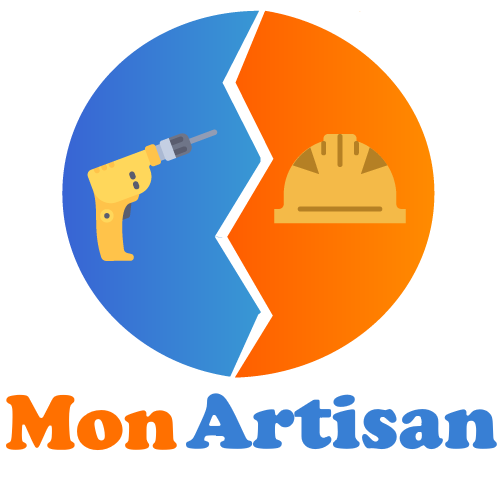 Entreprise Mon Artisan8 rue du Faubourg75000 ParisTél : 00.00.00.00.00E-mail : contact@monartisan.frSite web : quilefait.comConditions de règlement :Acompte de 20 % à la commande 3892,20 €Acompte de 30 % au début des travaux  5838,30 €Solde à la livraison, paiement comptant dès réceptionSi ce devis vous convient, merci de le retourner signé et complété de la mention « Bon pour accord et exécution du devis ».Désignation des travauxUnitéQtéCoût unitaireTotal HTAménagement du solDécapage de terrem²2015,00 €300,00 €Terrassement ㎥3833,00 €1254,00 €Pose de piscine en coque U117550,00 €17550,00 €Pose de bonde de fondU142,00 €42,00 €Buse de refoulementU155,00 €55,00 €Skimmer U1110,00 €110,00 €Échelle en inoxU1150,00 €150,00 €